WTOREK 26 .05.2020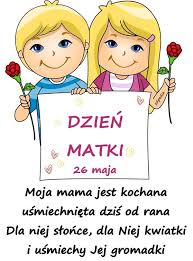 KOCHAM MOJĄ MAMĘCele-zacieśnienie więzi rodzinnych ,okazywanie szacunku starszym         -chęć niesienia pomocy  bliskiej osobie         - wykonanie pracy dla mamy         -doskonalenie sprawności manualnej ręki wiodącej1.Kochane "Żabki"  na powitanie posłuchajcie i zaśpiewajcie piosenkę dla Waszej mamy.   "W ZIELENI ŁĄKA MAJOWA"                              BO DZIŚ SWIĘTO MATKIPoniżej  link  do skopiowania piosenki w przeglądarce.https://www.youtube.com/watch?v=QxzyN9AlsJg2 .Po piosence proponujemy abyście otworzyli książkę na s.50 i  najpiękniej jak potraficie pokolorujcie bukiet dla mamy.3.Czas na ćwiczenia w czytaniu .Dziś ćwiczenie  związane z mamą .Postarajcie sie odpowiedzieć na pytania całymi zdaniami.4.Po przeczytaniu  tekstu i odpowiedzeniu na pytania otwórzcie książkę na s.51 i wykonajcie zadanie.ŻYCZYMY POWODZENIA W CZYTANIU!!!!! 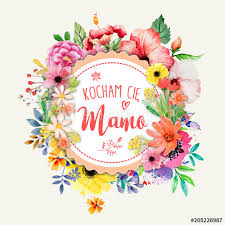 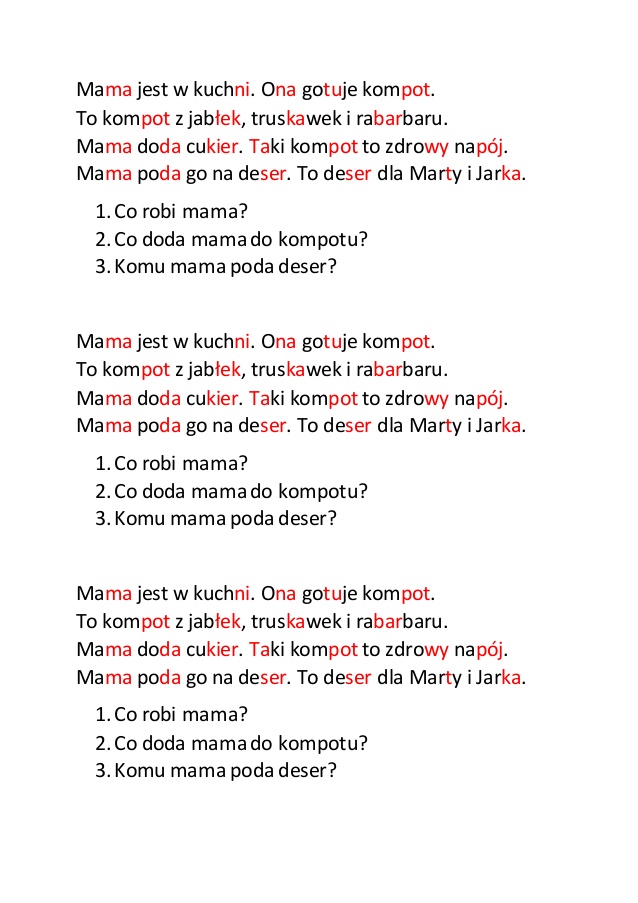 5.Następne zadanie  to przeliczanie .Ile kwiatków dostanie mama? 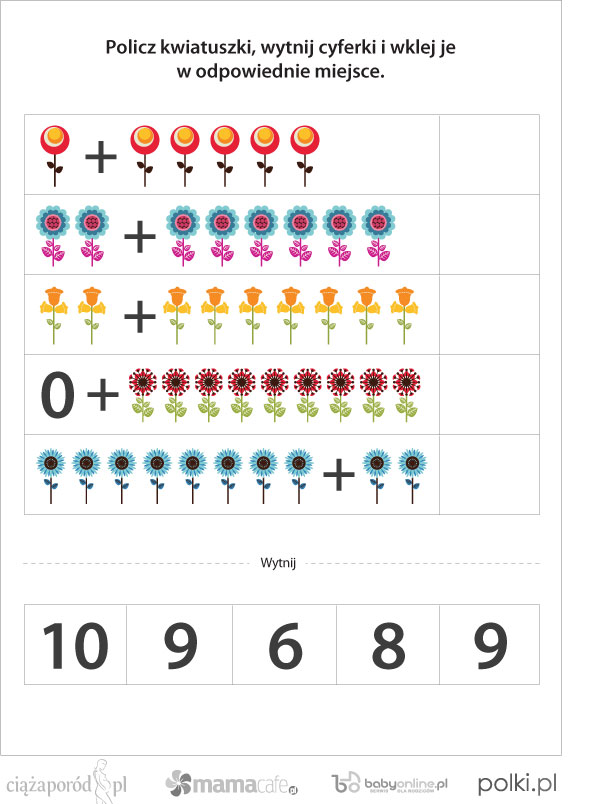 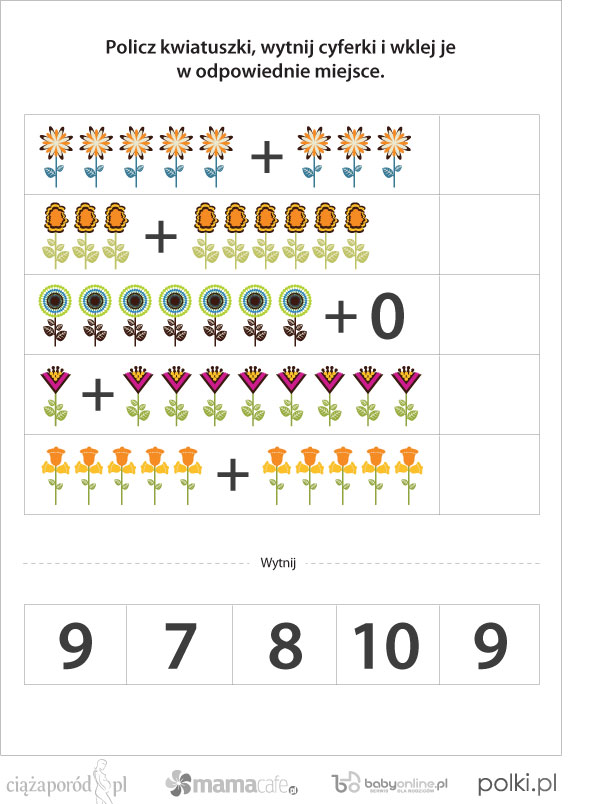 Ostatnie zadanie dla Was to zrobienie samodzielne laurki dla mamusiRodzicu przeczytaj polecenie dziecku.*Z czerwonego ,różowego lub bordowego papieru wytnij małe serduszka-20 sztuk *następnie naklej je na białej lub kolorowej kartce *dorysuj lub doklej kokardkę i zielone łodygi *podpisz się na laurce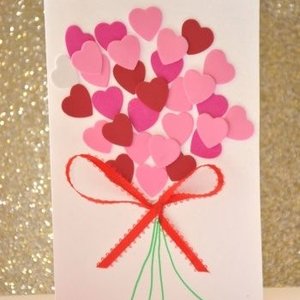 Przykład informacji zwrotnej do nauczycielaPrzykłady informacji zwrotnej:Imię i nazwisko dziecka: .............................................................Data:  26.05.2020 (wtorek)Proszę wpisać TAK lub NIE1. Dziecko wysłuchało piosenki "W zieleni łąka majowa" …..2 Dziecko wykonało poprawnie zadania „ Pokoloruj bukiet dla mamy"……..3.Dziecko czytało i odpowiadało na pytania do tekstu………4.Dziecko wykonało zadanie "Odwzoruj kwiatki dla mamy".…7. Dziecko wykonywało ćwiczenia matematyczne……..8. Dziecko wykonało laurkę-pracę plastyczną................W przypadku kart pracy i prac plastycznych  najlepiej zrobić zdjęcie i przesłać na adres mailowy. Pamiętajcie Drodzy Rodzice, że dzieci dopiero się uczą i mają prawo popełniać błędy. ;-), ich prace nie muszą być  „jak z obrazka”Informację zwrotną przesyłajcie proszę na e-mail grupowy: calineczka2020zostanwdomu@gmail.comJeśli nie macie takiej możliwości to można skorzystać z  Messenger: Aneta Roga lub Bernadeta Niełacna Informację zwrotną można przesyłać raz w tygodniu, ale musi ona zawierać opis każdego dnia. To Państwo decydujecie , czy wysyłacie informację codziennie czy raz w tygodniu (zbiorową).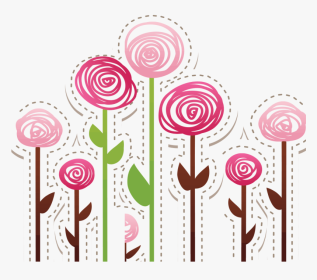 